السلام عليكم و رحمة الله و بركاته 

اليكم درس يبين كيفية استخدام الجليتر فى ملىء النصوص و الكلمات

الجليتر المستخدم


و نقوم بفك فى الايمج ريدى كما هو بالرابط التالى

كيف تستخدم الجليتر فى التصاميم 


اولا نفتح برنامج الفوتوشوب
ومن

File >>new



اكتب ما تريد فى ورقة العمل الجديدة

ثم نقوم بعمل نسخ للطبقة بعدد مرات طبقات الجليتر
بعمل كليك يمين على طبقة الكتابة ستظهر قائمة نختار منهاcopy



ولتعبئة الكلام بالجليتر










الانتقال الى الايمج ريدى








سوف نحصل على الطبقات كالشكل التالى



قم بتحديد الطبقات 
كل طبقة من صندوق الحركة مع الطبقة الموافقه لها فى صندوق الليرات

كما هو مبين بالشكل التالى









و بعد الانتهاء من التصميم نقوم بحفظ العمل

من 

file-save optimised as
او
crtl+shift+alt+s



هذا تطبيقى

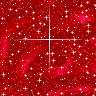 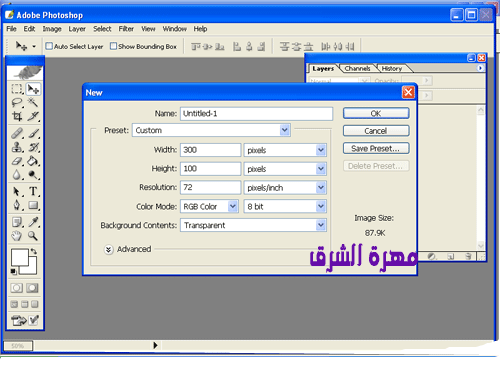 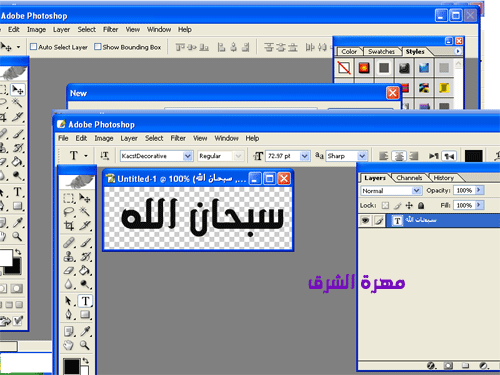 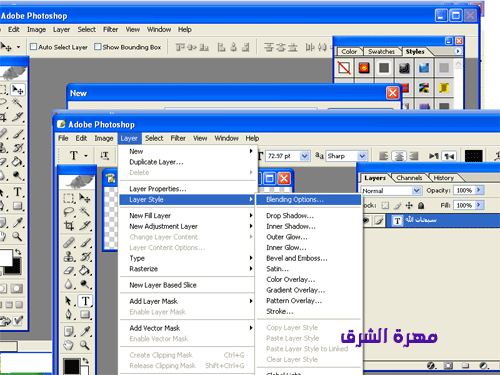 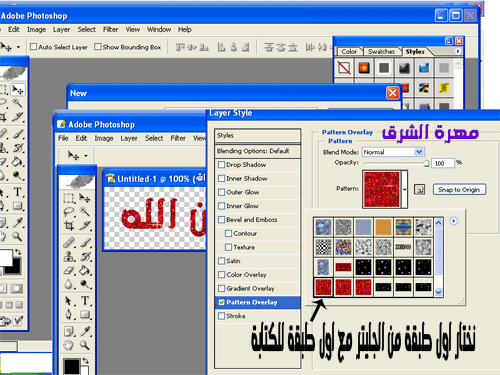 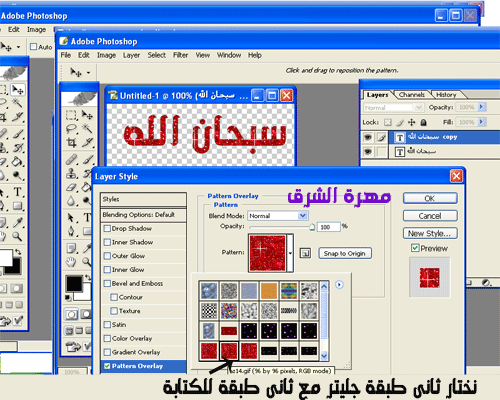 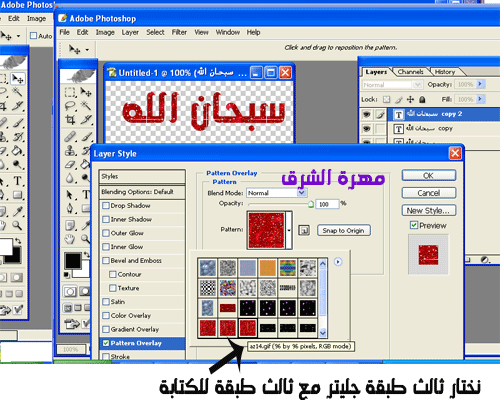 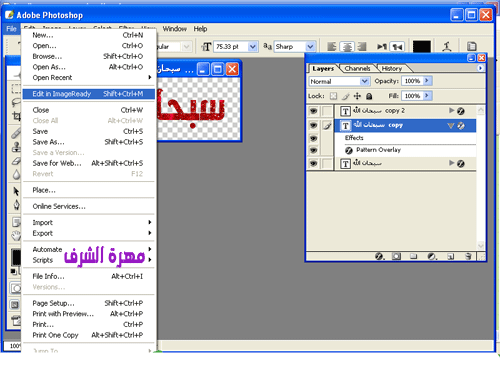 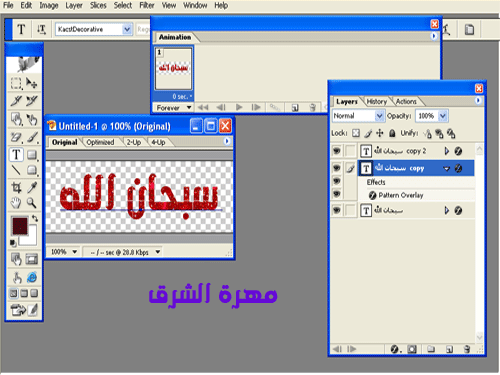 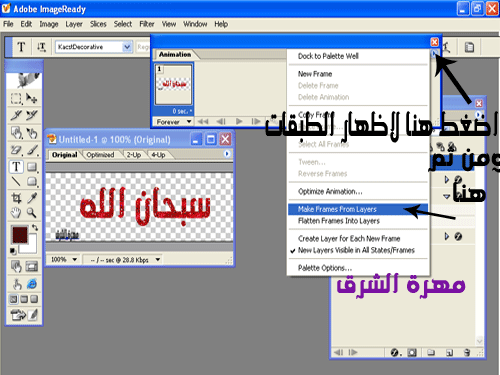 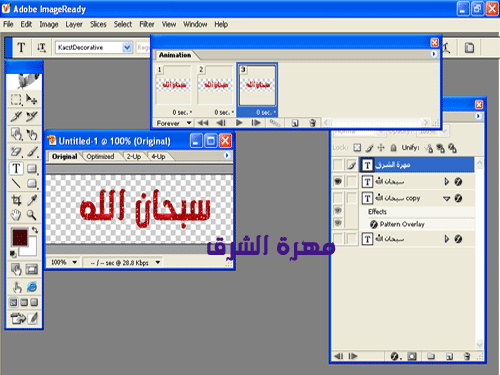 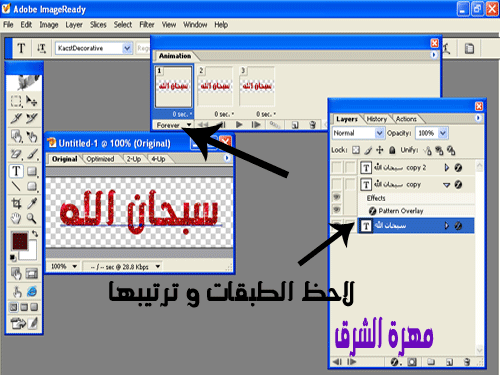 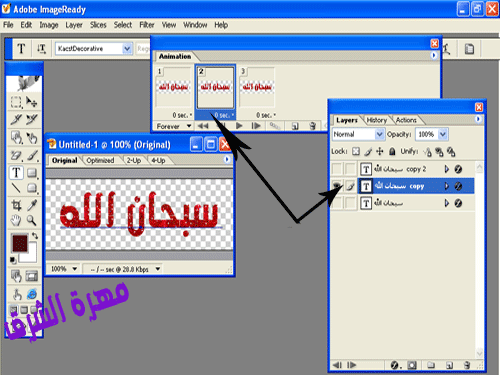 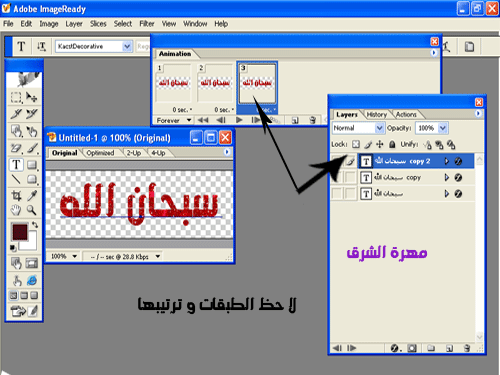 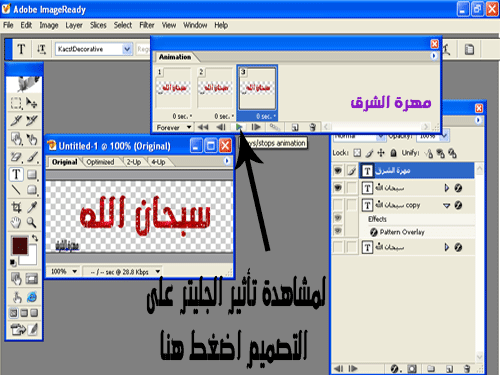 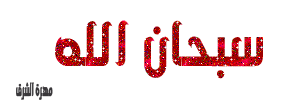 